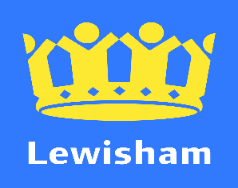 IMPORTANT PLANNING APPLICATIONSPUBLIC NOTICESLONDON BOROUGH OF LEWISHAMTOWN AND COUNTRY PLANNING ACT 1990NOTICE IS HEREBY GIVEN that the Council has received the following Applications:Town and Country Planning (Development Management Procedure) (England) Order 2015 Departure from Local Plan:144 Forest Hill Road SE23 Alterations and conversion of existing dwellinghouse and the construction of a two storey plus roof space extension at the side incorporating a roof terrace to provide 6 self-contained flats (2 x 1, 3 x 2 and 1 x 3) with private amenity space, landscaping, cycle and bin storage and associated works (DC/20/118514)Major Applications34/40 Eastdown Park SE13 Demolition of existing buildings and construction of a part 4, part 5 storey building provide 18 flats (17 x 1-bed and 1 x 2-bed) (Use Class C3), together with 3, two storey three bedroom houses (Use Class C3) and provision of shared communal garden, amenity space, associated hard and soft landscaping, cycle parking, bin storage and parking for two wheelchair cars (DC/20/119744)389 Queens Road SE15 Demolition of existing building and erection of 4 storey building plus roof space to provide a Pub (A4 Use Class) on basement and ground floor, office (B1 Use) on ground floor and 9 self-contained flats above (DC/20/119425)Under the above Act and Sections 67 and/or 73 and 74 of the Planning (Listed Buildings and Conservation Areas) Act 1990Belmont Conservation Area:61A Belmont Hill SE3 Alterations and conversion of the existing flats into a single dwellinghouse (DC/20/119640)Blackheath Conservation Area:19 & 19A Brandram Road SE13 Alterations and re-configuration of the existing flats, construction of infill extensions and formation of terraces and amenity spaces (DC/20/119613)Bridge Works Brigade Street SE3 Advertisement consent for the display of non-illuminated fascia sign (DC/21/120029)Brockley Conservation Area:114 Upper Brockley Road SE4 Demolition of existing rear extension and construction of a part one/part two/three storey rear extension and a roof lantern (DC/20/119737)66 Adelaide Avenue SE4 Construction of a 3 storey, three bedroom detached dwelling house in the rear garden, with the provision of cycle and bin storage and 1 car parking space with vehicular access onto Ivy Road (DC/21/119846)13 Cranfield Road SE4 Construction of a 2nd storey side extension and replacement windows in the elevations (DC/20/119442)14 Tressillian Crescent SE4 Replacement roof lights in the rear roof slope (DC/20/119800)Deptford Town Hall Conservation Area:271 New Cross Road SE14 Change of use from Nail Bar (Use Class Sui Generis) and Electronic Repair Shop (Use Class E) to Nail Bar (Use Class Sui Generis) and Restaurant (Use Class E), with alterations to the shop front and installation of a rear extractor unit (DC/20/119656)Hatcham Mews Conservation Area:4 Billington Road SE14 Construction of a single storey L-shaped extension and the of replacement windows to the elevations (DC/20/119782) 132 New Cross Road SE14  Prior approval for the change of use of the ground floor from office (Use Class B1a) to 1 residential unit (Use Class C3) pursuant to Schedule 2, Part 3, Class O of the Town and Country Planning (General Permitted Development) (England) Order 2015 (DC/20/119973)Lee Manor Conservation Area:11 Manor Lane SE13 Alterations to include removal of render and paint and re-pointing of the brick to the front and side elevations and the re-painting of the front door (DC/21/119938)35 Handen Road SE12 Alterations to the front garden including a new path, gravel surfacing and a replacement brick wall (DC/21/119935)57 Effingham Road SE12 Construction of a single storey rear extension (DC/21/119838)23D Micheldever Road SE12 Installation of two replacement roof lights (DC/20/118019) 128 Burnt Ash Road SE12 Demolition of the existing garage, external alteration to the lower ground floor rear elevation, partial excavation of rear garden to allow change of use of existing ancillary basement storage area serving ground floor commercial unit  to a one-bedroom studio flat together with provision of cycle and bin stores (DC/21/120062)Perry Fields Conservation Area:1A Perry Rise SE23 Conversion of the loft space and the installation of roof lights in the roof slopes (DC/20/119790)Telegraph Hill Conservation Area:66 Bousfield Road SE14 Construction of a second floor rear roof extension, a single storey rear extension, replacement timber windows and door in the elevations and re-roof coverings (DC/21/119822)The applications and any drawings submitted may be inspected between 9am-1pm, Mondays-Friday in the Planning Information Office, Catford Library, Ground Floor, Laurence House, and 1 Catford Road, London, SE6 4RU And on the Lewisham web site at Lewisham Council planning applicationsAny person who wishes to make representations/objections on the applications should write to me at the above address within 21 days from the date of this Notice.Dated 27 January 2021Emma TalbotDirector of Planning